STEPHENSON COUNTY, ILLINOISFARM LAND AUCTION 81.39 ACRESFRIDAY MARCH 4                   10:00 A.M.6700 W. STEPHENSON ST. RD., FREEPORT, ILGERALD K. MEIER TRUSTAUCTION HELD AT: STEPHENSON COUNTY FARM BUREAU BUILDING,                                        210 W. SPRING ST., FREEPORT, IL 61032Property Offered as:	Tract #1 – 4.4 Acres surveyed w/ House and Out Buildings.	Tract #2 – 36.99 Acres Farmland	Tract #3 – 40 Acres Farmland	Tract #4 – 81.39 Acres Total Tracts #1, #2, #3Property Facts: 	Harlem Township, Sections 30, 31HOUSE: All brick (1900’s), 5 Bedroom, 2 staircases, modern Kitchen cupboards, All major appliances stay, Living & Dining Rms, Main floor Bath w/ tub, New LP Furnace, New metal Roof, Hardwood floors, Oak trim, Enclosed & open Porch. Large home.OUT BUILDINGS: 2 story older Barn, 3 stall Pole Shed, 2 -1 stall Garages, Grainary, Several Chicken Houses, 1,000 gal. Tank.71.5 base Aces HELTax Code: 08-13-31-100-009 and 08-13-30-300-003Highly productive Soils: Greenbush, Fayette, Atterberry, RozettaCrop Productivity Index 124.2Open Possession 2022Note: High quality farm ground w/ hard road frontage. Very nice Farmette!Usual Real Estate Auction Terms.  Sold subject to Trust confirmation!Union Savings Bank Trust Dept., Freeport, IL – Cheryl LessmanHeather McPherson, Attorney 815-235-4411Contact Auctioneer 815-238-3044 with questions.Check website for pictures: 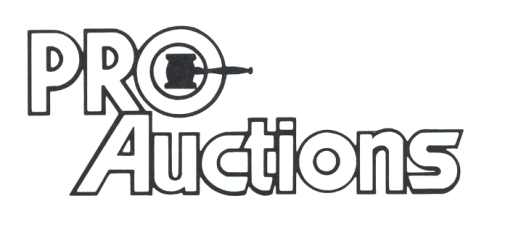 www.Proauctionsllc.com						RICK GARNHART, AUCTIONEER   815-238-3044							IL Lic: 440000901   WI Lic: 2844-52						German Valley, IL  815-238-3044                                                                             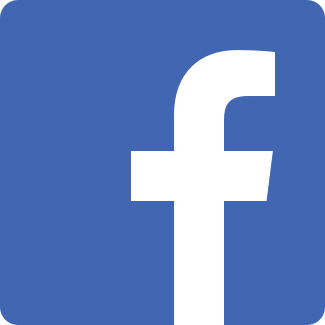 